Правила переходов проезжей частиПереход дороги в неположенном местеДля начала рассмотрим самые распространенные стратегии поведения пешеходов на дороге:Стратегия трусливого зайца. Человек шарахается от машин. Он стоит на тротуаре до тех пор, пока на дороге не останется ни одного автомобиля, затем переходит дорогу. Отсутствие знаний правил дорожного движения для пешеходов не позволяет ему быстро и безопасно оказаться на другой стороне дороги.Стратегия упрямого осла. Человек прет по дороге как танк. Он бросается прямо под колеса автомобилей, которые вынуждены резко тормозить, создавая тем самым опасные ситуации.Как Вы понимаете, ни одна их этих моделей поведения не является сколько-нибудь приемлемой. Обычно такие пешеходы не знают даже основ правил дорожного движения и пытаются перейти проезжую часть в неположенном месте. Поэтому именно они часто получают административные штрафы, предназначенные для пешеходов, или попадают под колеса транспортных средств.Где можно пересекать проезжую часть?Согласно пункту 4.3 правил дорожного движения: Пешеходы должны переходить дорогу по пешеходным переходам, в том числе по подземным и надземным, а при их отсутствии - на перекрестках по линии тротуаров или обочин.Пешеходный переходВ первую очередь, необходимо переходить дорогу по пешеходным переходам. Причем, если приходится выбирать между подземным, надземным и обыкновенным (по проезжей части), то нужно воспользоваться первыми двумя видами. Это значительно безопаснее, надежнее, а в большинстве случаев и быстрее.Подземный и надземный пешеходный переходУ меня вызывают искреннее удивление люди, которые вместо того, чтобы воспользоваться современным надземным переходом переходят дорогу по проезжей части. Мало того, что они нарушают правила дорожного движения, так они еще и тратят значительно больше времени на переход, простаивая в середине проезжей части. Ну и, кроме того, рискуют здоровьем и жизнью. Не понимаю таких людей.Вернемся к переходам. Подземный и надземный пешеходные переходы обозначаются специальными дорожными знаками и перепутать их с чем либо другим достаточно трудно. Знак 6.6 Подземный пешеходный переход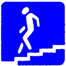 Знак 6.7 Надземный пешеходный переход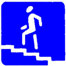 С переходом дороги по проезжей части дело обстоит несколько сложнее.Границы пешеходного перехода определяются специальной разметкой "пешеходный переход" (Вы можете видеть ее на рисунке слева). Если есть разметка, но нет знаков - это нормальный пешеходный переход. Границы перехода совпадают с границами разметки.Переходить такой переход нужно прямо по разметке. Если идти рядом с разметкой - то это уже не пешеходный переход, а нарушение правил.А для чего же нужны знаки "Пешеходный переход", которые так же есть на картинке? Нужны они на тот случай, когда разметка сотрется или будет плохо видна (например зимой). В случае, если есть знаки и нет разметки, то именно знаки определяют границы пешеходного перехода.Что же делать, если есть и знаки "Пешеходный переход", и соответствующая разметка? Чем в этом случае определяется граница перехода? В таком случае граница определяется разметкой.Важно понимать, что если разметка была вчера, а сегодня положили новый асфальт и разметки нет, то и пешеходного перехода тоже больше нет.Диагональный наземный пешеходный переходОсобый случай наземного пешеходного перехода - диагональный вариант:На регулируемом перекрестке допускается переходить проезжую часть между противоположными углами перекрестка (по диагонали) только при наличии разметки 1.14.1 или 1.14.2, обозначающей такой пешеходный переход.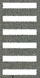 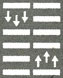 Разметка 1.14.1Разметка 1.14.2Диагональный переход может быть только на регулируемом перекрестке.Если диагональной разметки нет или она стерлась, переход по диагонали запрещается.Правила перехода перекрестковМожно переходить дорогу на перекрестках, но только если рядом нет пешеходного перехода. Причем нужно переходить по таинственным линиям тротуаров и обочин. Что бы это значило? На самом деле ничего сложного тут нет. Просто необходимо двигаться по перекрестку не наискосок (сразу пытаться перейти 2 дороги), а параллельно одной из проезжих частей.Добавлю совет от себя, чтобы упростить Вам переход дороги на перекрестке. Допустим, Вы подошли к перекрестку, но переходить боитесь. Две дороги, много машин, за всеми не уследишь. В этом случае нужно сначала посмотреть через плечо - назад. Во время пересечения проезжей части Вы не сможете наблюдать за машинами приближающимися сзади. И хотя по правилам они должны уступить Вам дорогу, на практике такое встречается нечасто. Нужно дождаться такого момента, чтобы сзади никто не поворачивал в Вашу сторону. После этого смотрим по оставшимся сторонам (в 3 стороны можно поглядывать одновременно) и аккуратно переходим. Если не получилось перейти - опять смотрим назад и т.д.Правила перехода проезжей части в иных случаяхОбратимся опять к правилам дорожного движения:При отсутствии в зоне видимости перехода или перекрестка разрешается переходить дорогу под прямым углом к краю проезжей части на участках без разделительной полосы и ограждений там, где она хорошо просматривается в обе стороны.Т.е. можно переходить дорогу и не по переходу или на перекрестке. Но при этом нужно учитывать, что перехода или перекрестка не должно быть в зоне видимости (если зрение хорошее, то прогуляйтесь до дальнего перехода).Также отмечено, что переходить нужно в тех местах, где проезжая часть хорошо просматривается в обе стороны. О чем это свидетельствует? О том, что Вы переходите дорогу не по переходу на свой страх и риск. Не увидели автомобиль - сами виноваты.Ну и если посреди дороги забор, клумба, трамваи и т.п., т.е. разделительная полоса, то переходить дорогу вне перехода запрещается.Штрафы ГИБДД для пешеходов.В настоящее время, в соответствии со статьями 12.29 и 12.30 КоАП, все нарушения пешеходами правил дорожного движения наказываются одинаково - штрафом в размере 500 – 1 000 рублей.Подчеркну, что в отличие от штрафов ГИБДД для водителей транспортных средств, пешеход не может узнать штрафы ГИБДД онлайн. В случае необходимости ему придется собственноручно обзванивать все отделения ГИБДД, на территории которых он мог получить штраф.Пересечение проезжей части на регулируемом перекрестке или регулируемом пешеходном переходеПункт 4.4 ПДД:4.4. В местах, где движение регулируется, пешеходы должны руководствоваться сигналами регулировщика или пешеходного светофора, а при его отсутствии — транспортного светофора.Сначала нужно сказать, что такое регулируемый перекресток (или переход). Это такой перекресток (или переход) на котором движение регулирует регулировщик или есть светофор. Обратите внимание, если на светофоре постоянно мигает желтый сигнал - то такой перекресток является нерегулируемым.Регулировщик автоматически превращает любой перекресток в регулируемый. Если на перекрестке есть регулировщик, то нужно руководствоваться его действиями, а не сигналами светофора!Существуют специальные жесты регулировщика:правая рука поднята над головой (в этом случае движение пешеходов запрещено);правая рука вытянута вперед (движение пешеходов разрешается со стороны спины регулировщика);руки вытянуты в разные стороны в виде буквы Т (движение пешеходов разрешается со стороны груди и со стороны спины регулировщика).На практике часто регулировщики используют другие жесты и поэтому чаще всего пешеходам они разрешают движение, просто махнув рукой в нужном направлении.Светофор на перекрестке делает перекресток регулируемым только в том случае, если он работает в режиме красный - желтый - зеленый.Специальный пешеходный светофор (состоит из двух секций - с красным и зеленым человечками) разрешает движение пешеходов, если включен зеленый сигнал светофора, и запрещает - если красный. Переход на красный свет является нарушением правил дорожного движения, за которое на пешехода может быть наложен административный штраф.Если на перекрестке (переходе) есть светофор, но нет пешеходного светофора, то нужно руководствоваться сигналами этого светофора. Но вот каким образом руководствоваться, в правилах не указано. (Можно переходить, когда в нужном направлении горит зеленый сигнал, а можно, когда для всех автомобилей красный. В общем, спорная ситуация).Никаких противоречий не возникает при переходе на нерегулируемом переходе.Нерегулируемый пешеходный переходПункт 4.5 правил дорожного движения:4.5. На нерегулируемых пешеходных переходах пешеходы могут выходить на проезжую часть (трамвайные пути) после того, как оценят расстояние до приближающихся транспортных средств, их скорость и убедятся, что переход будет для них безопасен. При переходе дороги вне пешеходного перехода пешеходы, кроме того, не должны создавать помех для движения транспортных средств и выходить из-за стоящего транспортного средства или иного препятствия, ограничивающего обзорность, не убедившись в отсутствии приближающихся транспортных средств.На нерегулируемых переходах правила для пешеходов достаточно строгие, но справедливые - нужно самому позаботиться о безопасности своего движения. Обратите внимание, что не следует бросаться прямо под колеса приближающихся транспортных средств, как делают многие пешеходы.При переходе дороги не на переходах позаботиться о безопасности нужно еще сильнее - нельзя выходить из-за других автомобилей. Также нельзя создавать помехи для движения транспортных средств, т.е. нужно в таких местах переходить дорогу на значительном расстоянии от приближающихся автомобилей. Не на переходах во многих случаях виновниками ДТП становятся пешеходы.Момент перехода проезжей частиПункт 4.6 правил перехода через дорогу:4.6. Выйдя на проезжую часть (трамвайные пути), пешеходы не должны задерживаться или останавливаться, если это не связано с обеспечением безопасности движения. Пешеходы, не успевшие закончить переход, должны остановиться на линии, разделяющей транспортные потоки противоположных направлений. Продолжать переход можно лишь убедившись в безопасности дальнейшего движения и с учетом сигнала светофора (регулировщика).Правила запрещают останавливаться на проезжей части, кроме случаев, когда это связано с обеспечением безопасности движения. Т.е. теоретически любой пешеход в любой момент может остановиться на проезжей части, сославшись на обеспечение безопасности движения (однако на практике так делать я не рекомендую).Можно остановиться на линии, разделяющей транспортные потоки противоположных направлений. Но на дорогах с оживленным движением делать это я не рекомендую. Лучше сразу хорошенько рассчитать свои силы и преодолеть всю проезжую часть.Отмечу также, что линия, разделяющая транспортные потоки противоположных направлений, - это некоторая воображаемая линия, которую Вам предлагается определить самостоятельно, а не дорожная разметка на асфальте.Когда запрещается выходить на проезжую часть?Пункт 4.7 ПДД:4.7. При приближении транспортных средств с включенным проблесковым маячком синего цвета (синего и красного цветов) и специальным звуковым сигналом пешеходы обязаны воздержаться от перехода дороги, а пешеходы, находящиеся на проезжей части (трамвайных путях), должны незамедлительно освободить проезжую часть (трамвайные пути).Достаточно логично, что не нужно выходить на дорогу перед автомобилями специальных служб, которые выполняют свою работу. Здесь важно отметить тот факт, что если Вы имеете преимущество, то уступать дорогу нужно только автомобилям с включенным звуковым сигналом.Обратите внимание, что пешеход, находящийся на пешеходном переходе, не должен уступать дорогу автомобилям, у которых включены только проблесковые маячки, и не включен специальный звуковой сигнал.На практике не рекомендую бросаться под колеса не только автомобилям со спецсигналами, но и обычным машинам. Возможно это очевидно далеко и не всем пешеходам, но шансы выжить в ДТП с автомобилем, едущим со скоростью 50-60 км/ч у пешехода невелики.Штрафы для пешеходовШтрафы для пешеходов приведены в статьях 12.29 и 12.30 кодекса об административных правонарушениях:Статья 12.29. Нарушение Правил дорожного движения пешеходом или иным лицом, участвующим в процессе дорожного движения1. Нарушение пешеходом или пассажиром транспортного средства Правил дорожного движения - влечет предупреждение или наложение административного штрафа в размере пятисот рублей.Статья 12.30. Нарушение Правил дорожного движения пешеходом или иным участником дорожного движения, повлекшее создание помех в движении транспортных средств либо причинение легкого или средней тяжести вреда здоровью потерпевшего1. Нарушение Правил дорожного движения пешеходом, пассажиром транспортного средства или иным участником дорожного движения (за исключением водителя транспортного средства), повлекшее создание помех в движении транспортных средств, - влечет наложение административного штрафа в размере одной тысячи рублей.Все нарушения пешеходами правил оцениваются одинаково в 500 - 1 000 рублей. Т.е. и за переход на красный свет, и за переход в неположенном месте пешеход может быть наказан относительно небольшим штрафом. Кстати, если Вы хотите ознакомиться со штрафами за нарушение ПДД водителями, то можете сделать это скачав актуальную таблицу штрафов ГИБДД 2015 года.